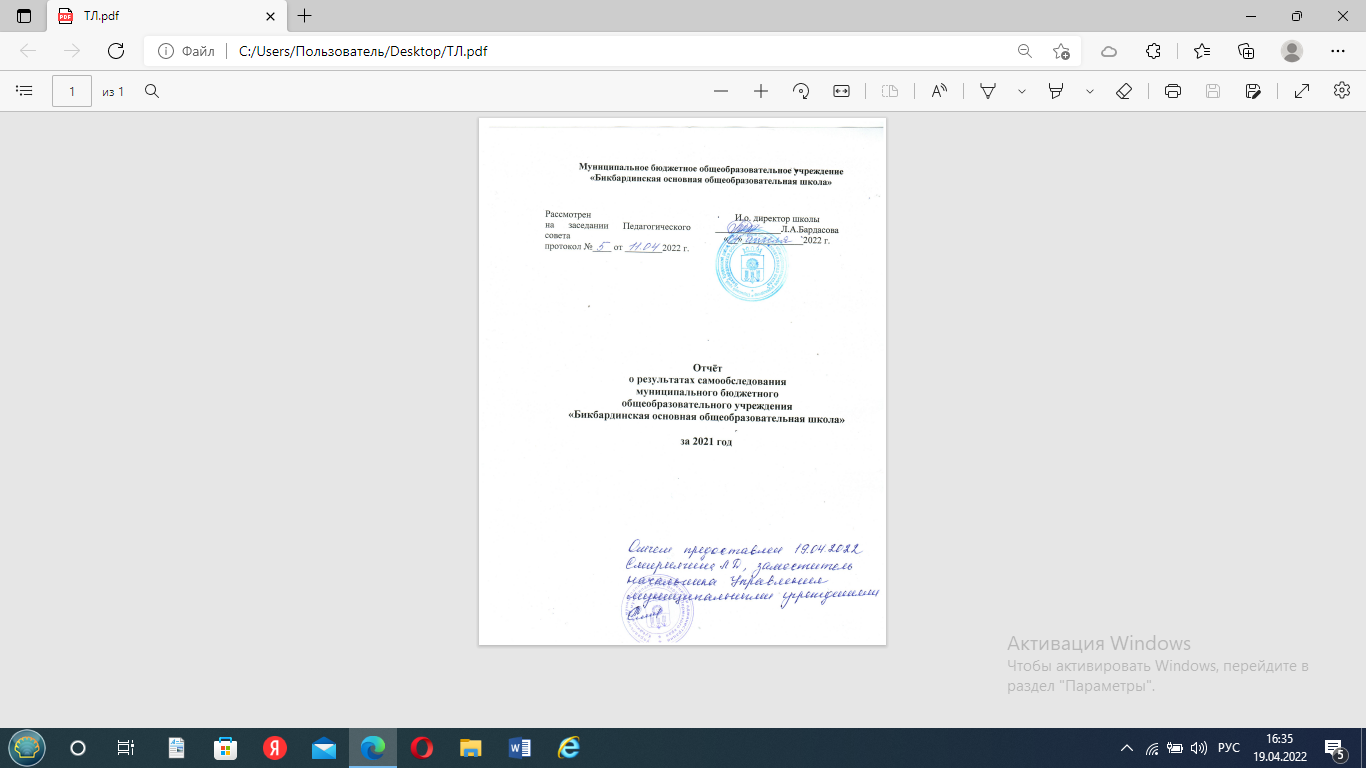 СодержаниеАналитическая справка о результатах самообследования по состоянию на 1 апреля 2022 года                                                                                                                                31.1 Общие сведения о муниципальном бюджетном общеобразовательном 	3 учреждении «Бикбардинская основная общеобразовательная школа» 1.2. Система управления организацией 	3 1.3. Организация учебного процесса 	4 1.4. Содержание и качество подготовки обучающихся 	4 1.5. Оценка образовательной деятельности 	5 1.6. Востребованность выпускников 	10 1.7. Кадровое обеспечение учебного процесса              	11 1.8. Инфраструктура общеобразовательного учреждения, учебно-	 методическое, библиотечно-информационное обеспечение, материально-техническая база                                                                                                                           111.9. Функционирование внутренней системы оценки качества образования 	12 Показатели деятельности 	муниципального бюджетного общеобразовательного  14                    	учреждения «Бикбардинская основная общеобразовательная школа» за 2021 год                                      Самообследование муниципального бюджетного общеобразовательного учреждения «Бикбардинская основная общеобразовательная школа» по итогам работы за 2021 учебный год проведено в соответствии с: Законом Российской Федерации от 29.12.2012 Ф3-№273 «Об образовании в Российской Федерации»; приказом Министерства образования и науки Российской Федерации от 14.06. 2013 г. № 462 «Об утверждении порядка проведения самообследования образовательной организацией» (с изменениями и дополнениями от 14 декабря 2017 г.);приказом Министерства образования и науки Российской Федерации от 10.12.2013 №1324 «Об утверждении показателей деятельности образовательной организации, подлежащей самообследованию». 	Аналитическая справкаОбщие сведения о муниципальном бюджетном общеобразовательном учреждении «Бикбардинская основная общеобразовательная школа»Деятельность муниципального бюджетного общеобразовательного учреждения «Бикбардинская основная общеобразовательная школа» осуществляется в соответствии с Лицензией № 048909 от18 июня 2012 года.Учредителем и собственником имущества Школы является муниципальное образование «Куединский муниципальный округ».Органом, осуществляющим функции и полномочия учредителя Школы, является управление муниципальными учреждениями администрации Куединского муниципального округа Пермского края.Органом, осуществляющим функции и полномочия собственника имущества Школы, является управление имущественных отношений администрации Куединского муниципального округа Пермского края.Школа является юридическим лицом, имеет самостоятельный баланс, расчетный и другие счета в банковских учреждениях, печать установленного образца, штамп, бланки со своим наименованием.Юридический адрес: 617700, Россия, Пермский край, Куединский муниципальный округ, с. Бикбарда, ул. Школьная, д. 5.Местонахождение Школы (фактические адреса): 617706, Россия, Пермский край, Куединский муниципальный округ, с. Бикбарда, ул. Школьная, д. 5.1.2. 	Система управления организациейУправление школой строится на принципах единоначалия и самоуправления. Административные обязанности распределены согласно Уставу, штатному расписанию, четко распределены функциональные обязанности согласно квалификационным характеристикам. Общее управление школой осуществляет и. о. директора школы в соответствии с действующим законодательством.  Коллегиальными органами управления Школой являются Общее собрание работников, Педагогический совет. Все перечисленные структуры совместными усилиями решают основные задачи образовательного учреждения и соответствуют Уставу школы. Организация управления образовательного учреждения соответствует уставным требованиям. Собственные нормативные и организационно-распорядительные документации соответствуют действующему законодательству и Уставу.1.3. 	Организация учебного процесса Дошкольное образованиеОбразовательная деятельность в учреждении осуществляется в группах. Группы имеют общеразвивающую направленность. В 2021 г. в учреждении функционировало 3 группы для детей в возрасте от 1,5 до 8 лет.Организация образовательного процесса в учреждении строится в соответствии с ФГОС ДО. Основная образовательная программа дошкольного образования разработана с учётом комплексной образовательной программы дошкольного образования «От рождения до школы» под редакцией М. А. Васильевой. Программа обеспечивает разностороннее развитие детей с учетом их возрастных и индивидуальных особенностей по основным направлениям – физическому, социально-коммуникативному, познавательному, речевому и художественно-эстетическому. Приоритетным направлением деятельности образовательного учреждения является Физическое развитие детей.	При организации воспитательно-образовательного процесса в ОУ обеспечивается единство воспитательных, развивающих и образовательных целей и задач. Образовательный процесс строится на блочно-тематическом принципе с учетом интеграции образовательных областей вокруг единой, общей темы, которая на определенное время становится объединяющей. Образовательная работа с воспитанниками осуществляется в непосредственной образовательной деятельности и в совместной деятельности педагогов с детьми в режимных моментах с использованием развивающих (проблемно-игровых, практических) образовательных ситуаций.Основная школаОбучающиеся всех классов обучаются по 5-тидневной рабочей неделе. Образовательный процесс осуществляется в одну смену. В настоящее время обучаются 73 учащихся. Из них: в 1-4 классах – 32 учащихся, в 5-9 классах - 41 учащихся.  Созданы 8 классов-комплектов со средней наполняемостью 9 человек. Функционирует группа продленного дня для учащихся начальной школы. Организован ежедневный подвоз учащихся из д. Степановка, д. Калмияры, с. Р. Чикаши. Деятельность школы осуществляется на принципах создания условия для развития личности ребенка. На уровне начального общего образования реализуются современные образовательные системы «Школа России».   В текущем учебном году в школе реализуется основная образовательная программа начального общего образования (1-4 классы), Программа основного общего образования для 5-9 классов.1.4. 	Содержание и качество подготовки воспитанников и обучающихсяСодержание и качество подготовки воспитанниковСтандарт обуславливает необходимость определения результатов освоения Программы в виде целевых ориентиров. В целях обеспечения комплексного подхода к оценке итоговых и промежуточных результатов освоения основной общеобразовательной программы, проведен мониторинг освоения основной общеобразовательной программы по образовательным областям.Анализ результатов показал, что уровень освоения ОО детьми, а также уровень развития целевых ориентиров воспитанников соответствует возрасту. Хорошие результаты достигнуты благодаря использованию в работе методов, способствующих развитию самостоятельности, познавательных интересов детей, созданию проблемно-поисковых ситуаций и обогащению предметно-развивающей среды:высокий уровень – 55 %;средний уровень –34 %;низкий уровень – 11 %.Воспитанники детского сада в течение 2021 года были активными участниками.Содержание и качество подготовки   обучающихсяНа уровне начального общего образования реализуются образовательные системы «Школа России» (1-4 классы).За счёт часов части, формируемой участниками образовательных отношений, выделен 1 час в неделю на изучение предмета «Родной русский», «Родная литература»  в 1-4 классах. В рамках учебного предмета «Искусство» выделены отдельные предметы «Музыка» и «Изобразительное искусство» по 1 часу в неделю. В 4-м классе реализуется учебный курс «Основы религиозных культур и светской этики», представленный одним модулем по выбору родителей «Основы светской этики» в объеме 1 час в неделю. Основным показателем работы являются результаты обучения:  Из таблицы видно, что количество учащихся незначительно увеличилось. Это связано, прежде всего, с тем, что увеличилось количество первоклассников. Также наблюдается незначительное понижение общей успеваемости, но качество в I полугодии 2021-2022 учебного года снизилось. И это обосновано тем, что в начальной школе дети с ОВЗ - 2 учащихся, программа VII вида. На уровне основного общего образования реализуется Федеральный государственный образовательный стандарт. За основу Учебного плана взят вариант №1 Примерного недельного учебного плана основного общего образования, представленный в Примерной основной образовательной программе основного общего образования (одобрена решением федерального учебно-методического объединения по общему образованию, протокол от 8 апреля 2015 г. № 1/15).  Учебный план в 5-9 классах рассчитан на 5-дневную учебную неделю. План представлен семью предметными областями, определен состав учебных предметов и учебное время, отводимое на их изучение.  Часы части, формируемой участниками образовательных отношений, распределены следующим образом:  в целях логического продолжения предметной области ОРКСЭ начальной школы и создания условий для воспитания гражданина России, патриота малой родины, знающего и любящего свой край, город, село (его традиции, памятники природы, истории и культуры) в 5-8 классах введен специальный курс «Мой Пермский край» по 1 часу в неделю.С 7 класса предмет «Математика» изучается в рамках двух предметов «Алгебра» и «Геометрия».  «Алгебра» изучается по 3 часа в неделю, «Геометрия» -  по 2 часа в неделю. Учебный предмет «Искусство» в 5-7 классах представлен двумя самостоятельными предметами «Музыка» и «Изобразительное искусство» по 1 часу в неделю, в 8 классе предметом «Музыка» 1 час в неделю.Часы компонента образовательного учреждения распределены следующим образом: для подготовки к государственной итоговой аттестации в 9 классе добавлено 2 часа в неделю (по 1 часу – русский язык и математика).Основным показателем работы являются результаты обучения: Из таблицы видно, количество учащихся незначительно уменьшилось, это обусловлено тем, что ушли учащиеся 9 кл. (10 человека), а среднее звено пополнилось пятиклассниками (5 учащихся).  На протяжении трех лет успеваемость  стабильная и составляет 100%, в тоже время качество обучения снижается. В сравнении с результатами обучения за предыдущие годы уровень успеваемости остаётся стабильным, качество обучения при этом незначительно снизилось. 1.5. 	Оценка образовательной деятельностиДошкольное образованиеДетский сад обеспечивает благоприятный микроклимат, психологический комфорт в детском коллективе. Создана современная, эстетически привлекательная развивающая предметно-пространственная среда, активно используются инновационные методы, средства и формы дошкольного образования, созданы комфортные условия для прогулок детей, развития двигательной активности на воздухе. В течение учебного года физкультурно-оздоровительная и профилактическая работа включала в себя следующие мероприятия: активный отдых, выполнение двигательного режима, вакцинация, витаминизация.Основной формой работы с детьми дошкольного возраста и ведущим видом деятельности для них является игра. Образовательный процесс реализуется в адекватных дошкольному возрасту формах работы с детьми. Образовательная деятельность осуществляется в процессе организации различных видов детской деятельности, образовательной деятельности, осуществляемой в ходе режимных моментов, самостоятельной и совместной деятельности воспитателя с детьми, взаимодействия с семьями детей.Взаимодействие с родителями в течение года осуществлялось через общие и групповые родительские собрания, совместные мероприятия: «Единый родительский день», развлечения, концерты, посиделки, спортивные праздники и многое другое. В 2021 год на муниципальном уровне воспитанники и родители приняли участие в акциях: «Отцами славится Россия», «Поехали!» (к Дню космонавтики), в конкурсе «Уголок – эколят». Один воспитатель принял участие в конкурсе профессионального мастерства «Педагог года».            На базе ДОУ проведен конкурс поделок с участием детей и родителей «Космос глазами детей», прошел квест-игра с родителями «В гости к лесовику» по экологии.Работа по преемственности с социумом: участие в местном ДК в концертных программах, посвященных Дню матери, дню защитника Отечества, в Международный женский день -  8 марта, в день Победы, в день защиты детей. В дошкольном учреждении выстроена система оценки индивидуального развития ребенка через педагогическую диагностику А. Г.  Асмолова. Педагогическая диагностика проводится в ходе целенаправленных наблюдений в совместной и самостоятельной деятельности детей в разных видах деятельности. В каждой группе имеются, заполняются индивидуальные карты развития ребенка на каждый возрастной период. Педагогическая диагностика проводится по диапазонам возрастных интервалов. В карте фиксируется только период «устойчивого начала» проявления конкретного показателя развития ребенка. Периодичность проведения оценки индивидуального развития детей позволяет оценить динамику их развития.В детском саду созданы организационно-методические условия для решения задач по охране жизни и укреплению здоровья детей; обеспечения интеллектуального, личностного и физического развития ребенка; приобщения детей к общечеловеческим ценностям; взаимодействия с семьей для обеспечения полноценного развития ребенка. Образовательная деятельность в учреждении организована в соответствии с ООП ДО и годового плана.Основная школа Оценка образовательных результатов осуществляется на всех уровнях обучения в течение учебного года, как в соответствии с планом внутришкольного контроля, так и в соответствии с приказами Министерства образования и науки Пермского края и Российской Федерации (т.е. внешняя экспертиза). Традиционным в начальной школе является проведение стартовых работ по определению уровня готовности учащихся 1 классов к школьному обучению.  Стартовую работу выполняли 10 первоклассников: ниже среднего - 2 человека (20%), средний - 5 человек (50%), выше среднего -3 (30%). В 2020-2021 учебном году с низким уровнем готовности к школе было 30 % первоклассников, а в 2019-2020 уч. г. с низким уровнем готовности - 100% первоклассников. Это говорит о том, что ежегодно приходят дети не готовые к обучению в школе. В соответствии с Основной образовательной программой основного общего образования в начале учебного года проходят срезовые работы в 5 классе по математике, русскому языку. Данные работы носят диагностический характер и их целью является фиксирование начального уровня обученности. Итоги стартовых работ представлены в таблице: Из таблицы видно, что основная часть учащихся 5 класса показали в основном высокий и повышенный уровни, ниже базового нет.  Учебный год во 2-8 классах заканчивается промежуточной аттестацией, которая проводится в соответствии с Положением   о текущем контроле и промежуточной аттестации. Ежегодно в конце учебного года выпускники начальной и основной школы проходят независимую экспертизу качества знаний. В прошлом учебном году учащиеся четвертого класса   принимали участие во Всероссийских проверочных работах (ВПР) по русскому языку, математике и окружающему миру.  Учащиеся показали 100% успеваемость по всем предметам. По окружающему миру, качество обучения составило 100 %; успеваемость по математике составила 100%, качество – 60%; по русскому языку успеваемость – 100 %, качество – 80%. Результаты ГИА:МБОУ «Бикбардинская ООШ» обеспечила выполнение Закона Российской
Федерации «Об образовании в Российской Федерации» в части исполнения
государственной политики в сфере образования, защиты прав участников
образовательного процесса при организации и проведении государственной
итоговой аттестации. Результаты ОГЭ показали, что 100% выпускников 9-го класса овладели на уровне, не ниже базового, предметным содержанием по русскому языку и математике.Немаловажную роль в развитии обучающихся играет внеурочная деятельность. В связи с тем, что существенно изменяются социокультурная жизнь подрастающего поколения, деятельность образовательных учреждений, средства массовой информации, молодежные и детские общественные объединения, вопросы воспитания детей и подростков в современной школе становятся особенно актуальными.  В условиях реализации Федерального государственного образовательного стандарта предъявляются новые требования к результатам. Особое внимание уделяется достижению личностных и метапредметных результатов. Надо отметить, что в большей степени их формированию способствует система внеурочной деятельности.  В настоящее время в школе система внеурочной деятельности осуществляется по пяти ключевым направлениям: духовно-нравственное, социальное, общекультурное, общеинтеллектуальное, спортивно-оздоровительное.   Мероприятия и занятия в основном проводятся во второй половине дня, после окончания уроков. В июне – в каникулярный период был организован лагерь дневного пребывания «Планета 59». В июле старшеклассники были трудоустроены через Центр занятости населения и проходили трудовую практику на приусадебном участке школы, а в августе от ДЮСШ на базе школы прошла спортивная смена для дзюдоистов и футболистов школы. Реализация направлений внеурочной деятельности осуществляется как на базе образовательного учреждения, так и на базах учреждений дополнительного образования (ДДТ, спортивная школа, школа искусств, ДК, сельская библиотека, краеведческий музей). Также занятия проводятся на базе школы не только учителями общеобразовательного учреждения, но и педагогами учреждений дополнительного образования. Механизмом реализации внеурочной деятельности образовательного учреждения является план внеурочной деятельности. При составлении плана внеурочной деятельности, учитываются запросы учащихся и родителей.Наиболее результативным является общеинтеллектуальное направление. В рамках направления традиционными стали предметные недели и школьные олимпиады учащихся (с 1 по 9 классы), проведение школьной конференций исследовательских и проектных работ. Для формирования общеучебных компетенций учащихся организована исследовательская и проектная деятельность, проводятся учебные и социальные практики. Учащиеся школы являются активными участниками предметных олимпиад различного уровня. В 2020-2021 учебном году по итогам муниципального тура Всероссийской предметной олимпиады школьников было занято 2 призовых места. На муниципальном этапе метапредметной олимпиады учащихся основной школы приняли участие 2 человека, заняли призовое 3 место. В XII муниципальной конференции исследовательских и проектных работ, обучающихся 5-9 классов в краеведческом направлении «Мой край» приняло участие 2 школьника в номинации «Родословие. Наши земляки» заняли 2 место, в номинации «Летопись родного края» - 3 место.В 2021 году учащиеся школы приняли участие в дистанционных конкурсах различного уровня: региональная олимпиада по школьному краеведению «Рысёнок» (15 участников), региональный этап Всероссийского конкурса «Моя малая Родина» (4 участника). Учащиеся показывают хорошие результаты.В направлении «Спортивно-оздоровительное» традиционными являются осенний кросс, школьный туристический слет, акции отказа от курения и борьбы со СПИДом, биатлон, День здоровья. Учащиеся школы принимают участие в спортивных соревнованиях различного уровня по теннису, шахматам, дзюдо, футболу, где показывают хорошие результаты. В муниципальном конкурсе «Самый спортивный класс» стали победителями учащиеся 7 и 8 классов.Физвоспитание составляет важную часть оздоровительной работы в школе и является мощным средством укрепления здоровья и правильного развития детей и подростков. Основной формой работы в этом направлении стало: формирование правильного отношения учащихся к урокам физкультуры, занятий спортом. В школе отдается предпочтение следующим видам спорта: дзюдо, шахматы, теннис, футбол. Всего детей и подростков, занятых в объединениях спортивной направленности составляет 79% от общего числа учащихся. В организации внеурочной деятельности значительное место занимают школьные традиции. Направление «Общекультурное» представляют такие ключевые мероприятия как   День Дублера в День Учителя, праздники, концерты, конкурсные программы в Новогодние праздники, торжественные линейки - «Первый звонок», «Последний звонок», «Выпускной вечер», «Наши достижения» (церемония награждения школьников по итогам года за активное участие в жизни школы, конкурсах, соревнованиях, олимпиадах). Гражданско-патриотическое воспитание реализуется через мероприятия, проводимые в направлениях «социальное» и «духовно-нравственное». Идея патриотизма имеет отражение в ряде мероприятий, ставших традициями школы: декады, посвящённые Дню пожилых людей, «Дню защитника Отечества», «Салют, Победа!», каждое из которых способствуют развитию гражданской ответственности, воспитанию патриотизма. Воспитание преданности отчизне, готовности к защите её свободы и независимости осуществлялось через гражданско-патриотическое становление школьников:Духовно-нравственное развитие и воспитание школьников. В школе реализуются тематические программы: «Обучение жизненно-важным навыкам», «Мой выбор».Активизировалась работа по профессиональному самоопределению учащихся. Классные руководители 8-9 классов, в течение всего года, провели систему классных часов. Группа ребят 8 и 9 классов посетила Краевой политехнический колледж (Куединский филиал). Ребята познакомились со структурой учебного заведения, пообщались с преподавателями, совершили экскурсию, поучаствовали в профессиональных пробах по специальностям техник по обслуживанию электрооборудования и механизированного транспорта, штукатур-моляр, а также освоили вождение грузового автомобиля и трактора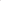 Учащиеся 9 класса приняли участие в муниципальном фестивале «Путь в профессию». Посетили презентационные площадки образовательных учреждений среднего профессионального образования, погрузились в мир профессий, узнали об особенностях обучения. Студенты и преподаватели познакомили школьников со своими образовательными организациями, специальностями, рассказали о перспективах в приобретаемых профессиях. 30 марта в рамках программы профориентации состоялась встреча с представителем ГБПОУ «Краевой политехнический колледж» г. Чернушка. Учащиеся 8-9 класса познакомились с правилами поступления в колледж. Были представлены профессии колледжа (и те, которые входят в ТОП-50). Узнали о юниорском движении WorldSkills RussiaБыли проведены экскурсии на предприятия с. Бикбарда, организованы профпробы по профессиям – воспитатель, учитель, библиотекарь, почтальон, продавец учащиеся ощутили на себе все особенности профессий. Благодаря новым формам, старшеклассники стали намного ближе к осознанному социальному и профессиональному самоопределению.Развитие общественной активности учащихся, воспитание в них сознательное отношение к народному достоянию осуществлялось через мероприятия:В дополнительном образовании заняты 69 человек:При школе работают четыре детских общественных организации детей: отряд волонтёров «Кладовая добрых дел», отряд краеведов «Поиск», экологический отряд «Друзья природы», военно-патриотический отряд «Орлята». В состав отрядов входят учащиеся 2 - 9 классов.  Социально-значимая деятельность обучающихся в детских общественных объединениях в текущем году:Показателями успешности в выполнении поставленных задач являются достижение результатов в конкурсах различных уровнейДостойных результатов достигли учащиеся в творческих и спортивных конкурсах. По итогам года на муниципальном уровне заняли 35 призовых места, на Всероссийском уровне 4 места.Подводя итоги проделанной работы можно сделать вывод, что этот год был насыщенным, результативным. Плодотворной работе способствовало четкое планирование мероприятий, хорошие отношения с учащимися и их родителями, сотрудничество с учителями.Главным результатом стало создание условий для формирования свободной, активной, разносторонне развитой личности, готовой к успешной социализации в обществе и постоянному самосовершенствованию.1.6. 	Востребованность выпускниковТрудоустройство выпускников 9 класса. Из 10 выпускников: 2 учащихся, продолжили обучение в 10 классе;8 учащихся, поступили в учреждения среднего специального и начального профессионального образования. 1.7.  Кадровое обеспечение учебного процессаДошкольное образованиеВ детском саду работает 4 педагога (100% педагогов имеют педагогическое образование), из них   имеют высшее образование 2 педагога (50%), среднее профессиональное образование 2 педагога (50%). 4 (100%) педагога прошли аттестацию на соответствие занимаемой должности.  Педагоги проходят курсовую подготовку и аттестацию в соответствии с требованиями, изложенными в Законе об образовании 273-ФЗ, Профессиональном стандарте педагога.  Созданы необходимые условия для профессионального роста сотрудников. В течение учебного года педагоги постоянно повышают свой профессиональный уровень через курсы повышения квалификации курсы повышения квалификации, занимаются самообразованием, проводят показ практической работы с детьми в группах, участвуют в педагогических часах, семинарах – практикумах, мастер классах на муниципальном уровне.                                                                  Стаж работы от 10 до 20 лет - 1 педагог, свыше 20 лет – 3 педагога. Кадровое обеспечение в детском саду удовлетворительное. Возраст педагогов в среднем 49 лет.                                                                  Основная школаВ школе имеется стабильный высококвалифицированный педагогический коллектив, работают 12 педагогов, из них   имеют высшее образование – 8 педагогов (67%), высшую категорию -  1   педагог (8%), первую квалификационную категорию – 1 педагог (8%), 10 педагогов (83%) прошли аттестацию на соответствие занимаемой должности.   На сегодня в школе 10 педагогов (83%) имеют педагогический стаж более 25 лет.  Внедрение инновационных процессов в образовательный процесс постоянно актуализирует проблему повышения профессиональной компетентности педагогов. В текущем учебном году курсы повышения квалификации прошли 10 педагогов, что составляет 83% от общего количества. Повышают свое профессиональное мастерство педагоги и через участие в районных профессиональных объединениях (являясь не только участниками, но и руководителями, 1 педагог), семинарах муниципального и краевого уровня.   Работа в составе творческих групп способствует совершенствованию методов и средств обучения, стимулирует педагогов к поиску и проектированию адекватных образовательных программ, методик и технологий. 5 (42%) педагогов реализовывают в этом учебном году ИОМ.   Каждый учитель работает над темой самообразования. Для творческой самореализации педагогов методической службой школы организуются и проводятся методические недели, исследовательская и экспериментальная деятельность учителя, участие в различных фестивалях, конкурсах, семинарах, аттестации и многое другое.В целях выявления и поддержки талантливых педагогов в школе были организованы различные методические конкурсы.В целях изучения опыта педагогов по актуальным вопросам образования, а также распространения собственного опыта педагоги принимают участие в методических мероприятиях разного уровня: семинарах, конференциях, вебинарах, муниципального и краевого уровня. В 2021 году была завершена работа по реализации программы развития «Моделирование как метод активного познания окружающей действительности».  В ходе реализации данной программы разрабатываются курсы внеурочной деятельности, а также методическое сопровождение программы и диагностические материалы для оценки сформированности навыков моделирования. По итогам реализации программы были созданы буклеты.1.8.  Инфраструктура общеобразовательного учреждения, учебно-методическое, библиотечно-информационное обеспечение, материально-техническая база.Дошкольное образованиеВоспитательно-образовательный процесс осуществляется в здании общей площадью 354,4 кв. м. Площадь земельного участка составляет 4296 кв. м. На каждую возрастную группу имеется игровая площадка. Участки освещены.  Игровые площадки оснащены теневыми навесами, малыми игровыми формами. Территория вокруг детского сада озеленена различными видами деревьев и кустарников, имеются цветники, огород.                       В здании оборудованы группы. спальные комнаты. Обеспеченность учебно-наглядными пособиями составляет 65%. Обеспеченность спортивным инвентарем составляет 65% (недостаточно оборудования для спортивных игр, выносного инвентаря).Имеются технические средства обучения: телевизоры, музыкальные центры, компьютеры, ноутбуки, принтер, проектор.Группы постепенно пополняются современным игровым оборудованием, современными информационными стендами.Развивающая предметно-пространственная среда ДОУ соответствует возрастным особенностям детей и способствует их разностороннему развитию. Все элементы среды связаны между собой по содержанию, масштабу и художественному решению. Компоненты предметно-пространственной среды соответствуют образовательной программе, реализуемой в ДОУ и гигиеническим требованиям. В группах созданы условия для разных видов детской деятельности: игровой, изобразительной, познавательной, конструктивной, театрализованной.В ДОУ созданы все необходимые условия для обеспечения безопасности воспитанников и сотрудников. Территория огорожена забором, здание оборудовано автоматической пожарной сигнализацией, кнопкой тревожной сигнализации для экстренных вызовов, аварийным пожарным освещением, разработан паспорт антитеррористической безопасности учреждения, паспорт дорожной безопасности. Обеспечение условий безопасности выполняется локальными нормативно-правовыми документами: приказами, инструкциями, положениями. В соответствии с требованиями действующего законодательства по охране труда с сотрудниками систематически проводятся разного вида инструктажи: вводный (при поступлении на работу), первичный (с вновь поступившими), повторный, что позволяет персоналу владеть знаниями по охране труда и технике безопасности, правилами пожарной безопасности, действиям в чрезвычайных ситуациях. С воспитанниками детского сада проводятся беседы по ОБЖ, игры по охране здоровья и безопасности, направленные на воспитание у детей осознанного отношения к своему здоровью и жизни. В каждой группе в уголках для родителей помещается информация о детских заболеваниях, мерах предупреждения, профилактических мероприятиях по детскому дорожно-транспортному и бытовому травматизму. Ежедневно ответственными лицами осуществляется контроль с целью своевременного устранения причин, несущих угрозу жизни и здоровью воспитанников и сотрудников. Медицинское обслуживание детей осуществляет Бикбардинский ФАП.Основная школа В рамках мероприятий по оснащению (обновлению) образовательных организаций Пермского края компьютерным, мультимедийным, презентационным оборудованием и программным обеспечением в рамках эксперимента по модернизации начального общего и основного общего образования, обеспечивающих достижение целей, показателей и результата регионального и федерального проекта «Цифровая образовательная среда» национального проекта «Образование» МБОУ «Бикбардинская ООШ» обеспечена оборудованием включенным в «ЦОС. Эксперимент»: сервер с монитором, IP камера — 6 шт., телевизор с функцией Smart TV — 6 шт., ноутбуки – 20 шт. Оборудование установлено в актовом зале, кабинете информатики, географии, русского языка, в кабинете начальных классов и английского языка. Для осуществления учебно-воспитательной деятельности в школе создана неплохая материально – техническая база: свободный доступ в    Интернет, локальная сеть.  Имеются проекторы – 9 шт., в кабинете истории установлена интерактивная доска, оборудованы кабинеты для проведения уроков с ЦОР. Для работы используются принтеры (1 цветной) и сканеры.Для обмена информацией работает школьный сайт. В социальной сети ВКонтакте создано сообщества: МБОУ «Бикбардинская ООШ», РДШ (Бикбардинская школа, Куединский м.о.)Для занятий физической культурой и спортом имеется стадион, остается проблема со спортзалом.Всего в школе имеется 10 кабинетов для проведения уроков (из них 9 кабинетов оснащены современным мультимедийным оборудованием). В основной школе существует кабинетная система обучения, функционирует 1 кабинет информатики, в кабинете технологии имеются станки для столярных и слесарных работ, 4 швейных электрических машины, оверлок, духовой шкаф. Школьная библиотека оснащена необходимой для учебного процесса учебной литературой.  В библиотеке имеется читальный зал. В связи с введением Стандартов нового поколения школа обновляет фонд учебной литературы. В 2021 году на приобретение учебников было потрачено 153 673 рублей 60 копеек. Было приобретено литературы в печатном виде 482 экземпляра. Обеспеченность учащихся учебниками составляет 100 %. В целях соблюдения санитарно-эпидемиологических правил и нормативов в школе ежегодно происходит обновление учебной мебели. В текущем году была приобретена новая мебель в один учебный кабинет. 1.9. Функционирование внутренней системы оценки качества образованияДошкольное образование Сбор и анализ информации о дошкольном образовании в соответствии с Перечнем, утвержденным постановлением Правительства РФ от 5 августа 2013 г. №662 «Об осуществлении мониторинга системы образования», имеется Положение о мониторинге качества образования.Информированность участников образовательных отношений о функционировании внутренней системы оценки качества образования в детском саду организуется через приказ и результаты мониторинга доводятся до сведения всех участников образовательных отношений.Функционирование внутренней системы оценки качества образования организовано на основании Положения о мониторинге качества, утвержденного приказом учреждения. Результаты мониторинга обрабатываются и доводятся до сведения участников образовательного процесса, планируется работа по выполнению рекомендаций.Основная школаСогласно статье 28 ФЗ «Об образовании в Российской Федерации», определяющей «Компетенции, права, обязанности и ответственность образовательной организации», к компетенции образовательной организации относится обеспечение функционирования внутренней системы оценки качества образования. Внутренняя система оценки качества образования в школе реализуется в соответствии с Положением о внутренней системе оценки качества образования. Объектами оценки качества условий, обеспечивающих образовательный процесс, являются: основные общеобразовательные программы;   адаптированные образовательные программы; дополнительные образовательные программы; работники; учащиеся; образовательный процесс; учебно-материальная база (помещения, сооружения и оборудование, используемые в образовательных целях); объекты общей и социальной инфраструктуры деятельности; образовательные результаты. Внутренняя система оценки качества образования в школе направлена на достижение следующих целей: формирование единой системы диагностики и контроля состояния образования, обеспечивающей своевременное выявление факторов и изменений, влияющих на качество образования в школе; получение объективной информации о функционировании и развитии системы образования в школе, тенденциях его изменения и причинах, влияющих на его уровень; предоставление всем участникам образовательного процесса и общественности достоверной информации о качестве образования; принятие 	обоснованных 	и 	своевременных 	управленческих решений по совершенствованию образования и повышение уровня информированности потребителей образовательных услуг при принятии таких решений; прогнозирование развития образовательной системы школы. Стандарт предполагает комплексный подход к оценке результатов образования, позволяющий вести оценку достижений, учащихся по трём группам результатов образования: личностных, метапредметных и предметных. Периодичность проведения оценки качества образовательных результатов определены циклограммой, представленной в таблице: Локальные нормативные акты ежегодно обновляются в соответствии с нормативными документами и утверждаются приказом директора школы.  С целью повышения качества предоставляемых услуг проводится анкетирование родителей и учащихся.  Результаты анкетирования учитываются при планировании деятельности школы.  Удовлетворенность родителей качеством предоставляемых услуг составляет свыше 90%.  Можно сделать вывод о том, функционирование внутренней системы оценки качества образования позволяет добиваться оптимального качества образования и   обеспечивает комплексный подход к оценке результатов освоения образовательной программы.  ПОКАЗАТЕЛИДЕЯТЕЛЬНОСТИ ДОШКОЛЬНОЙ ОБРАЗОВАТЕЛЬНОЙ ОРГАНИЗАЦИИ,ПОДЛЕЖАЩЕЙ САМООБСЛЕДОВАНИЮ за 2020 годПОКАЗАТЕЛИ ДЕЯТЕЛЬНОСТИМУНИЦИПАЛЬНОГО БЮДЖЕТНОГО ОБЩЕОБРАЗОВАТЕЛЬНОГО УЧРЕЖДЕНИЯ «БИКБАРДИНСКАЯ ОСНОВНАЯ ОБЩЕОБРАЗОВАТЕЛЬНАЯ ШКОЛА»за 2020 годАнализ показателей деятельности, подлежащих самообследованиюАнализ результатов образовательной деятельности показал:уменьшение общего количества учащихся по программам начального общего образования   на 4 человека;повышение численности учащихся успевающих на «4» и «5» по итогам промежуточной аттестации, в общей численности учащихся, подлежащих аттестации на 15%;доля учащихся принявших участие в  различных олимпиадах, смотрах, конкурсах, в общей численности учащихся осталась на уровне  прошлого года и составила 88%;остаётся без изменения количество педагогов имеющих повышенные квалификационные категории.Общий вывод:Анализ показателей деятельности образовательной организации позволяет сделать вывод о том, что  школа стабильно функционирует и развивается, обеспечивает стабильные образовательные результаты.№ФИОДолжность1.Бардасова Лариса АнатольевнаИ. о. директора 2.Шутова Наталья МихайловнаЗаместитель директора по учебно-воспитательной работе3.Тапаева Евгения РамилевнаЗаместитель директора по воспитательной работеУчебный годКоличество обучающихсяУспеваемостьКачество2018-20193497%46%2019-202031100%45%2020-202128100%45%I полугодие 2021-2022 учебного года3294%31%Учебный годКоличество обучающихсяУспеваемостьКачество2018-201941100%51%2019-202041100%46%2020-202144100%34%I полугодие 2021-2022 учебного года 41100%29%Предмет Всего учащихсяВыполняли работуУровень сформированностиУровень сформированностиУровень сформированностиПредмет Всего учащихсяВыполняли работувысокийповышенныйбазовыйниже базовогоМатематика 551220Русский язык 551220ПредметКол-во
выпускниковКоличество
сдавших
предметСредняя
отметкаКачествоУспеваемостьМатематика 10103,450%100%Русский язык10104,087%100%Мероприятие Результаты Месячник ко Дню пожилого человека-предоставлена физическая помощь 14 пожилым людям;- 35 пенсионеров получили поздравительные открытки;- показан концерт пожилым людямМесячник ко Дню защитника Отечества- организованы соревнования по зимним видам спорта Конкурс военно-спортивных объединений 1 место в районеДекада «Салют Победа!».- предоставлена физическая помощь ветеранам тыла;- участники фестиваля детской прессы «Юнкоры патриоты»;- участники конкурса исследовательских работ «Корнями дерево сильно»;- акции «Бессмертный полк», «Георгиевская лента», «Красная гвоздика», «Сирень Победы», «Синий платочек»Мероприятие Результаты Участие в мероприятиях на муниципальном уровне- участие в конкурсе «Безопасное колесо» - 4 школьника- участие в выставках художественного творчества - 38 (54,3%) участников-призёровУчастие в детских общественных объединениях - 25 учеников награждены грамотами, памятным подарком за хорошую работу в экологическом отряде;- 1 ученик имеет знак Куединского района «Лучший волонтёр»КТД (коллективные творческие дела)Туристический слёт, осенний кросс, конкурс классного актива, минута славы и др.:- 100% участие школьников;- 52% участие родителейВсего обучающихсяУслуг ДДТУслуг ДЮСШУслуг ДШИ«Точка Роста»Занятость всего человек (персонифицированный)Занятость % при персонифицированном учете7250571106996%Волонтерский отряд «Кладовая добрых дел»- Помощь пожилым людям;- Участие в акциях РДШ – 100% учащихсяЭкологический отряд «Друзья природы»- Муниципальный этап Всероссийского конкурса «Эколята» - 9 участников, 1 призовое место;- Всероссийская акция «Зеленые островки Эколят в память о воинах, погибших во время ВОВ» - 10 участниковТуристско-краеведческий отряд «Поиск»- Районный туристический слет – 2 место в общем зачёте;- Победители краевой олимпиады по краеведению «Рысенок» - 15 участников, 8 призовых мест;- Районный конкурс творческих работ ко Дню рождения Куединского района и Пермского края - 12 участников, 6 призовых мест;- XII районная конференция исследовательских работ учащихся - 2 участников, 2 призовых местаВоенно-патриотический отряд «Орлята» - Диплом за 1 место в общекомандном зачете в районном смотре-конкурсе «Учимся служить Отечеству» (младшая возрастная группа).- Грамота за 1 место в районной военно-спортивной игре «Семеро смелых» среди учащихся младших классов- Участники муниципальной интеллектуальной игры посвященной Дню героев ОтечестваМероприятие (уровень)РезультатРезультатКоличество результативных участниковМероприятие (уровень)количество участниковналичие призовых местКоличество результативных участниковМуниципальный уровеньМуниципальный уровеньМуниципальный уровеньМуниципальный уровеньРегиональная олимпиада по краеведению «Рысенок»1581 место – 3                               2 места – 3                         3 место - 2Районный творческий конкурс «Здравствуй, школа. Здравствуй, осень»821 место – 1                     2 места – 1Межпоселенческий мини-футбол811 местоМуниципальный конкурс «Самый спортивный класс»2021 место – 2Районный конкурс творческих работ ко Дню рождения Куединского района и Пермского края1261 место – 1                   2 места – 2                    3 место – 3Муниципальный конкурс «Марафон открытий»313 место – 1Открытый районный творческий конкурс «Даем дорогу талантам», посвященный 65-летию ДДТ321 место – 1                      2 места – 1Итоги мониторинга участия образовательных организаций в мероприятиях в рамках года Памяти и Славы7213 местоРайонный творческий конкурс «Зимняя сказка»861 место – 1                      2 места – 3          Спец. приз – 2Муниципальный тур Всероссийского конкурса чтецов «Живая классика»30Сертификаты участникаXII районная конференция исследовательских работ учащихся222 места – 1                   3 место – 1IX районный фестиваль детского и юношеского творчества «Next»20151 место – 1                      2 места – 13                 3 место – 1Районный конкурс-фестиваль агитбригад отрядов ЮИД «Отряд ЮИД – в действии»100Грамота за участиеПервенство Куединского района по мини-футболу среди юношей 2004 г.р. и младше711 место – 7Муниципальная военно-спортивная игра «Семеро смелых – 2021»711 место – 7Первенство Куединского округа по мини-футболу «Кожаный мяч»713 место – 7Первенство по мини-футболу «Кожаный мяч» в муниципальном этапе VII Спартакиады «Волшебный мяч»711 место – 7Первенство Куединского района ДЮСШ по настольному теннису761 место – 1                     2 места – 3                     3 место – 2Районная интеллектуальная игра, посвященная Дню героев Отечества40Сертификаты участникаМуниципальный этап Всероссийского конкурса «Эколята»912 места – 1Районный творческий конкурс «Зимняя сказка»841 место – 1                  2 места – 3Районный турнир «Шахматные баталии»942 места – 1                  3 место – 32. Краевой уровень2. Краевой уровень2. Краевой уровень2. Краевой уровеньРегиональная олимпиада по краеведению «Рысенок»150Сертификаты участникаРегиональный этап Всероссийского конкурса «Моя малая Родина»40Сертификаты участника3. Российский и Международный уровень3. Российский и Международный уровень3. Российский и Международный уровень3. Российский и Международный уровеньВсероссийский конкурс детского рисунка «Открой Арктику»10Сертификаты участникаВсероссийская образовательная акция «Урок цифры»200Сертификаты участникаВсероссийская акция «Зеленые островки Эколят в память о воинах, погибших во время ВОВ»100СертификатВсероссийская онлайн-олимпиада «Безопасные дороги841 место – 3                     2 места –1Всероссийские акции РДШ:«Окна Победы», «Экодежурный по стране», «Создай гору знаний», «БлагоДАРИТЕльный марафон РДШ», «Классное интервью», «Рябиновые бусы» и др.72Сертификаты участникаОбъект оценки качестваПоказателиМетоды оценкиПериодичность проведения, срокиПредметные результаты Оценка общего уровня усвоения учащимися базовых знаний и умений по общеобразовательным предметам. Входной, итоговый контроль, мониторинг, анализ сентябрь, май Метапредметные результаты Уровень освоения планируемых метапредметных результатов в соответствии с перечнем из образовательной программы. Динамика результатов. Диагностические работы. Итоговые комплексные работы Сентябрь, апрель Личностные результаты Уровень сформированности планируемых личностных результатов с перечисленными из образовательной программы. Динамика результатов. Диагностика Наблюдение Портфолио В течение года N п/пПоказателиЕдиница измеренияОбразовательная деятельностьОбразовательная деятельностьОбразовательная деятельность1.1Общая численность воспитанников, осваивающих образовательную программу дошкольного образования, в том числе:38 человек1.1.1В режиме полного дня (10,5 часов)38 человек1.1.2В режиме кратковременного пребывания (3 - 5 часов)0 человек1.1.3В семейной дошкольной группе0 человек1.1.4В форме семейного образования с психолого-педагогическим сопровождением на базе дошкольной образовательной организации0 человек1.2Общая численность воспитанников в возрасте до 3 лет5 человек1.3Общая численность воспитанников в возрасте от 3 до 8 лет33 человек1.4Численность/удельный вес численности воспитанников в общей численности воспитанников, получающих услуги присмотра и ухода:38 человек/100%1.4.1В режиме полного дня (10,5  часов)38человек/100%1.4.2В режиме продленного дня (12 - 14 часов)0 человек1.4.3В режиме круглосуточного пребывания0 человек1.5Численность/удельный вес численности воспитанников с ограниченными возможностями здоровья в общей численности воспитанников, получающих услуги:0 человек1.5.1По коррекции недостатков в физическом и (или) психическом развитии0 человек1.6Средний показатель пропущенных дней при посещении дошкольной образовательной организации по болезни на одного воспитанника19 дней1.7Общая численность педагогических работников, в том числе:4 человек1.7.1Численность/удельный вес численности педагогических работников, имеющих высшее образование2 человек/ 50%1.7.2Численность/удельный вес численности педагогических работников, имеющих высшее образование педагогической направленности (профиля)2 человек/ 50%1.7.3Численность/удельный вес численности педагогических работников, имеющих среднее профессиональное образование2 человека/50%1.7.4Численность/удельный вес численности педагогических работников, имеющих среднее профессиональное образование педагогической направленности (профиля)2 человек/50%1.8Численность/удельный вес численности педагогических работников, которым по результатам аттестации присвоена квалификационная категория, в общей численности педагогических работников, в том числе:0 человек1.8.1Высшая0 человек1.8.2Первая0 человек1.9Численность/удельный вес численности педагогических работников в общей численности педагогических работников, педагогический стаж работы которых составляет:41.9.1До 5 лет0 человек1.9.2Свыше 30 лет0 человек1.10Численность/удельный вес численности педагогических работников в общей численности педагогических работников в возрасте до 30 лет0 человек1.11Численность/удельный вес численности педагогических работников в общей численности педагогических работников в возрасте от 55 лет0 человек1.12Численность/удельный вес численности педагогических и административно-хозяйственных работников, прошедших за последние 5 лет повышение квалификации/профессиональную переподготовку по профилю педагогической деятельности или иной осуществляемой в образовательной организации деятельности, в общей численности педагогических и административно-хозяйственных работников4 человека100%1.13Численность/удельный вес численности педагогических и административно-хозяйственных работников, прошедших повышение квалификации по применению в образовательном процессе федеральных государственных образовательных стандартов в общей численности педагогических и административно-хозяйственных работников4 человек100 %ИнфраструктураИнфраструктураИнфраструктура2.1Общая площадь помещений, в которых осуществляется образовательная деятельность, в расчете на одного воспитанника353, 4 кв.м2.2Площадь помещений для организации дополнительных видов деятельности воспитанников02.3Наличие физкультурного залада2.4Наличие музыкального заланет2.5Наличие прогулочных площадок, обеспечивающих физическую активность и разнообразную игровую деятельность воспитанников на прогулкедаN п/пПоказателиЕдиница измеренияОбразовательная деятельностьОбразовательная деятельностьОбразовательная деятельность1.1Общая численность учащихся73 человек1.2Численность учащихся по образовательной программе начального общего образования32 человека1.3Численность учащихся по образовательной программе основного общего образования41 человека1.4Численность учащихся по образовательной программе среднего общего образования0 человек1.5Численность/удельный вес численности учащихся, успевающих на «4» и «5» по результатам промежуточной аттестации, в общей численности учащихся23 человека/ 32%1.6Средний балл государственной итоговой аттестации выпускников 9 класса по русскому языку41.7Средний балл государственной итоговой аттестации выпускников 9 класса по математике3,41.9Численность/удельный вес численности выпускников 9 класса, получивших неудовлетворительные результаты на государственной итоговой аттестации по русскому языку, в общей численности выпускников 9 класса0 человек/0%1.10Численность/удельный вес численности выпускников 9 класса, получивших неудовлетворительные результаты на государственной итоговой аттестации по математике, в общей численности выпускников 9 класса0 человек/0%1.11Численность/удельный вес численности выпускников 9 класса, не получивших аттестаты об основном общем образовании, в общей численности выпускников 9 класса0 человек/ 0%1.12Численность/удельный вес численности выпускников 9 класса, получивших аттестаты об основном общем образовании с отличием, в общей численности выпускников 9 класса0 человек1.13Численность/удельный вес численности учащихся, принявших участие в различных олимпиадах, смотрах, конкурсах, в общей численности учащихся62 человека/ 86%1.14Численность/удельный вес численности учащихся - победителей и призеров олимпиад, смотров, конкурсов, в общей численности учащихся, в том числе:43 человека/ 60%1.14.1Регионального уровня37 человек/ 51%1.14.2Федерального уровня18 человек/25 %1.14.3Международного уровня16 человек/ 22%1.15Численность/удельный вес численности учащихся, получающих образование с углубленным изучением отдельных учебных предметов, в общей численности учащихся0 человек/ 0%1.16Численность/удельный вес численности учащихся, получающих образование в рамках профильного обучения, в общей численности учащихся0 человек/ 0%1.17Численность/удельный вес численности обучающихся с применением дистанционных образовательных технологий, электронного обучения, в общей численности учащихся0 человек/ 0%1.18Численность/удельный вес численности учащихся в рамках сетевой формы реализации образовательных программ, в общей численности учащихся32 человек/ 44%1.19Общая численность педагогических работников, в том числе:12 человек1.20Численность/удельный вес численности педагогических работников, имеющих высшее образование, в общей численности педагогических работников8 человек/ 67%1.21Численность/удельный вес численности педагогических работников, имеющих высшее образование педагогической направленности (профиля), в общей численности педагогических работников8 человек/ 67%1.22Численность/удельный вес численности педагогических работников, имеющих среднее профессиональное образование, в общей численности педагогических работников4 человека/ 33%1.23Численность/удельный вес численности педагогических работников, имеющих среднее профессиональное образование педагогической направленности (профиля), в общей численности педагогических работников4 человек/ 33%1.24Численность/удельный вес численности педагогических работников, которым по результатам аттестации присвоена квалификационная категория, в общей численности педагогических работников, в том числе:5 человек/ 42%1.24.1Высшая1 человек/ 8%1.24.2Первая1 человек/ 8%1.25Численность/удельный вес численности педагогических работников в общей численности педагогических работников, педагогический стаж работы которых составляет:7 человек/ 58%1.25.1До 5 лет2 человек/ 16%1.25.2Свыше 30 лет9 человек/ 75%1.26Численность/удельный вес численности педагогических работников в общей численности педагогических работников в возрасте до 30 лет1 человек/ 8%1.27Численность/удельный вес численности педагогических работников в общей численности педагогических работников в возрасте от 55 лет4 человек/ 33%1.28Численность/удельный вес численности педагогических и административно-хозяйственных работников, прошедших за последние 5 лет повышение квалификации/профессиональную переподготовку по профилю педагогической деятельности или иной осуществляемой в образовательной организации деятельности, в общей численности педагогических и административно-хозяйственных работников12 человек/ 100%1.29Численность/ удельный вес численности педагогических и административно-хозяйственных работников , прошедших повышение квалификации по применению в образовательном процессе федеральных государственных образовательных  стандартов, в общей численности педагогических и административно-хозяйственных работников12 человек/ 100%ИнфраструктураИнфраструктураИнфраструктура2.1Количество компьютеров в расчёте на 1 учащегося0,21 единиц2.2Количество экземпляров учебной и учебно-методической литературы из общего количества единиц хранения библиотечного фонда, состоящих на учёте, в расчёте на одного учащегося14 единиц2.3Наличие в организации электронного документооборотанет2.4Наличие читального зала библиотеки, в том числе:да2.4.1С обеспечением возможности работы на стационарных компьютерах или использование переносных компьютеровда2.4.2.С медиатекойнет2.4.3Оснащённого средствами сканирования и распознания текстовнет2.4.4С выходом в Интернет с компьютеров, расположенных в помещении библиотекида2.4.5С контролируемой распечаткой бумажных материаловнет2.5Численность/ удельный вес численности учащихся, которым обеспечена возможность пользоваться широкополосным Интернетом( не менее 2Мб/с), в общей численности учащихся72 человека/ 100%2.6.Общая площадь помещений в которых осуществляется образовательная деятельность, в расчёте на одного учащегося9,6 кв. м